ПРИЛОЖЕНИЕ 1ПРИЛОЖЕНИЕ2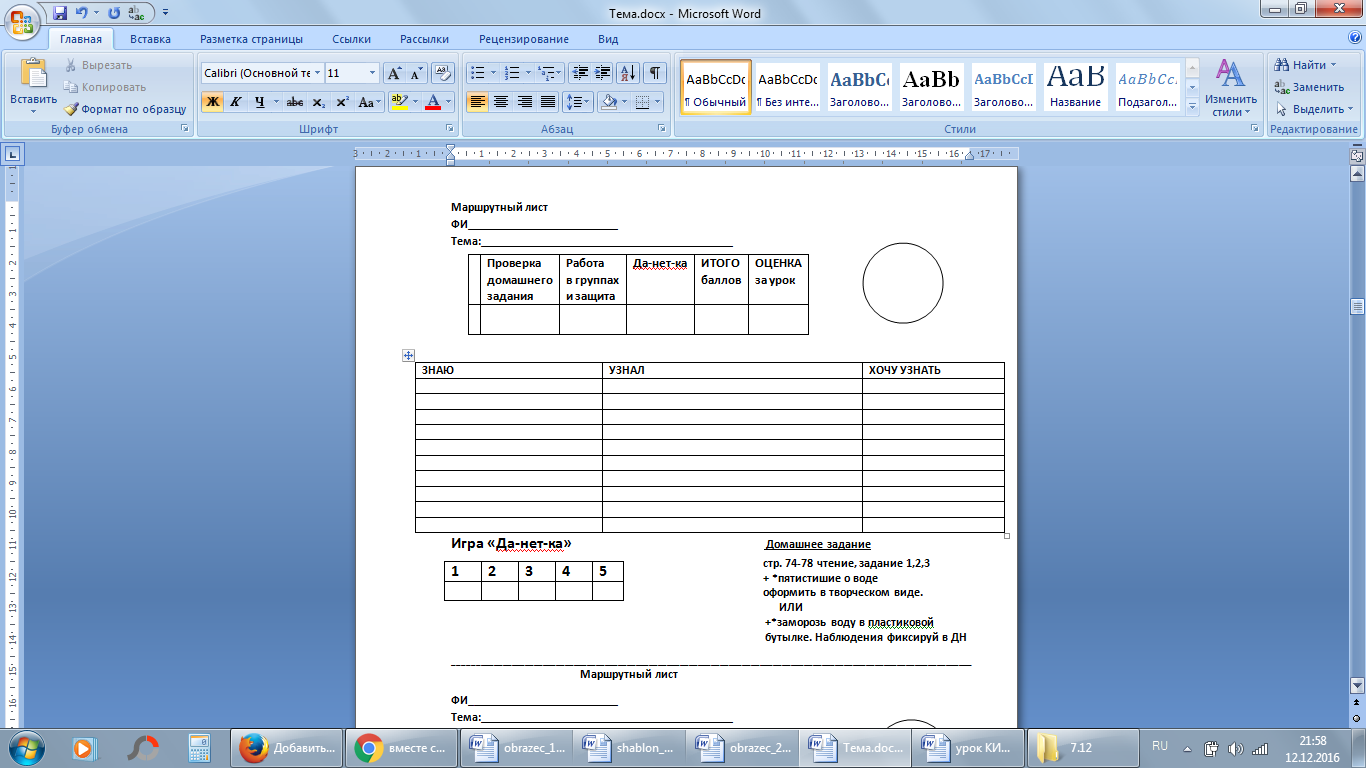 ПРИЛОЖЕНИЕ3ПРИЛОЖЕНИЕ 4
ПРИЛОЖЕНИЕ 5Игра «Да-нет-ка»Ф.И.О. учителя, должность и место работы:Цыгулева Наталья Ивановна, учитель начальных классов ГУ СОШ №40 города ПавлодараКласс:3Тема урока:Вода в природе и ее свойства. ОБЖЦель:сформировать у обучающихся понятие о роли воды в природе и её значении для  жизни живых существ.Задачи: учащиеся должны знать свойства воды и её значение для жизни на планете; как образуются облака и туманы; строение реки;учащиеся должны уметь: находить и показывать 5 рек и 3 озера на карте Казахстана; называть 2-3 способа загрязнения и охраны водыОжидаемый результат:Учащиеся демонстрируют знания об образовании тумана и облаков их сходстве и различии, строении реки, на карте показывают 5 рек и 3 озера Казахстана, анализируют ситуации из жизни и связывают со свойством воды, оценивают значение охраны воды для жизни на землеКлючевые идеи:Создание коллаборативной среды, выведение формулы успеха позволит создать благоприятный эмоциональный климат в классе и подготовить учащихся к эффективному восприятию нового материала;Диалоговое обучение позволит выявить имеющиеся знания, развить навыки взаимодействия в группах, индивидуальная работа позволит повысить уровень саморегуляции и развить навыки самооценки, активизация критического мышления учащихся позволит развивать навыки исследовательской деятельности, групповое взаимообучение позволит развить навыки эффективного общения и решения проблем, публичное выступление позволит развивать лидерские качества в обучении, рефлексия учебной деятельности позволит определить новые знания, уровень трудностей, настроение и возникший вопрос по теме.Учебник:«Познание мира» 3класс /К.Жунусова, А.Бирмагамбетов, Н.Жапанбаев.- Алматы:«Атамура», 2014 годДополнительная литература:Электронный учебник «Познание мира» 3 класс, раздел «Природа и человек» тема «По небу плывут облака», «Большие и малые реки»ВремяДеятельность учителяДеятельность обучающихсяОцениваниеРесурсы8минВызовпсихологический настройСоставление формулы успеха        Чтобы быть успешным на уроке, отгадайте формулу успеха. Добавьте нужные слова в формулу:               +              +               +                       = У С П Е Х                          Слова помощники: Старание, разговоры, внимание, лень, сообразительность.Верно! Старание + внимание+ сообразительность= У С П Е Х Воспользуйтесь этой формулой! Будьте успешны!!! Пожелайте успехов друг другу.прогноз погодыСлово дежурным: прогноз погоды на сегодня.проверка домашнего заданиятематическая разгруппировка (природные и искусственные тела) и отработка темы «Воздух» (вопросы-ромашка Блума) Вопросы для двух групп одинаковые. Ребенок, выбирая вопрос, мысленно ищет на него ответ. Затем, образуя пару, задает свой вопрос и отвечает на вопрос напарника. Смена пар. Повторяет свой вопрос и отвечает на вопрос напарника и т.д. Рефлексия: Сколько вопросов вы отработали? Какие вопросы вызвали затруднение?Запишите количество вопросов в оценочный лист.1.4 выход на тему урока и постановка целейЧто мы будем изучать на уроке, находится у меня в ЧЕРНОМ ЯЩИКЕ.Догадайтесь, что это? (Учитель постепенно задает вопросы, выслушивая аргументы детей)Без этого вещества на планете не может обойтись ничто живое. Мы сами состоим на 2/3 из этого.Помогает добывать электрический ток.Это и тучка, и туман. И река и океан. 
И  летает и бежит, и стеклянной может быть.-Над какой темой будем работать? -Какие цели поставим перед собой?Вызов:психологический настройИспользуя слова - подсказки, учащиеся создают формулу успеха и желают друг другу удачи. Благодаря чему создается положительный настрой на работу. прогноз погодыДежурные с помощью сигнальных значков устанавливают погоду дня:                                         «Сегодня четверг, 7  декабря 2016 года, в Павлодарском малооблачно, температура воздуха утром -17 градусов по Цельсию, ветер западный 5м/с, осадков не ожидается.  Дежурные 3 класса желают вам хорошего настроения при любой погоде!»проверка домашнего заданияработая с картинками в группах распределяют их в 2 группы (признак: природные и искусственные тела), объясняют свой выбор. Выбирают одну карточку и делятся на 2 группы для отработки вопросов домашнего задания.В быстром темпе стараются ответить на большее количество вопросов, образуя сменные пары.Рефлексия: подсчитывают на скольковопросов ответили безошибочно, и на вопросы,вызвавшие затруднение ищут ответ.Знакомство с маршрутным листом (приложение2)1.4 выход на тему урока и постановка целейВыдвигают предположения.Формулируют тему урока.В результате диалога с учителем формулируется цель урока.Д/з –формативное оцениваниеРабота в оценочном листеслайд 1 (4 щелчка)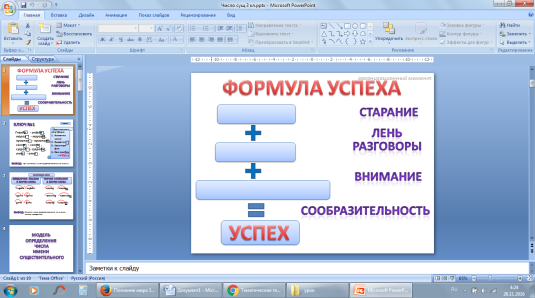 Плакат на доске с карточками с условными обозначениями.Карточки для деления на группы (№1солнце, дерево-природные тела, телевизор,  шарик -  искусственные тела; «2туча, камень-природные тела, машина, шуба-искусственные)2 набора вопросов по ромашке Блума (приложение 1)«Черный ящик», в котором бутылка воды с кусочками льда.Слайд2Слайд330 минОсмысление:Актуализация опорных знанийЗХУ, выброс на доску в виде кластера Презентация темы «Значение воды» (слово учителя) – 2 минГрупповая работа1Ученые ХИМИКИ – опыты с водой по карточкам (свойства воды)ПРАВИЛА РАБОТЫ Какие свойства воды вы доказали опытным путем? Приведите примеры из жизни.Групповая работа2По изучению новой темы сегодня у нас будет заседать учёный совет, который состоит из нескольких групп учёных. Они будут исследовать воду с разных точек зрения: географы, экологи, синоптики.
- Ребята, а кто знает, что изучают эти учёные? Результатом вашей работы в группе будет защита перед классом и оценивание по критериям. Выработка критериев оценки ответа групп.Какие правила работы в группе вам понадобятся?Осмысление:2.1 Заполняют таблицу ЗНАЮ по теме (инд., в группе обмен мнениями) 2.2 Ученики слушают учителя и фиксируют необходимые данные. ¾ воды на планете – закрашивают; подсчитывают 21кг:3*2=…2.3 Групповая работа1.ХИМИКИВыполняют опыты, формулируют свойства, анализируют ситуации из жизни, где используются эти свойства.2.4 Групповая работа2 Учащиеся, работая в группах по карточкам, готовят защиту по предложенной теме. По окончании групповой работы – защита. В ходе работы заполнение таблицы УЗНАЛВзаимооценивание по критериям:Мах: 4 баллаМаршрутный лист, таблица ЗХУ; карточки со словами для кластера, магнитыСлайд4-6Карточки с заданиями (приложение3); 3 разноса со стеклянной посудой:1группа: вода растворитель, без вкуса (соль, вода, ложечка); 2 группа: без цвета, прозрачная (цветные кружочки, вода); 3 группа: не имеет формы (3 посуды разной формы, вода)Карточки для работы в группах (приложение 4)Релаксация / Физкультминутка (веселая музыка)Я называю слова если вы слышите воду в твердом состоянии - стоите твердо, как сосулька тянетесь макушкой вверх; в жидком состоянии – садимся, на волнах качаемся, в газообразном –подпрыгиваете. Будьте внимательны! РЕКА, СОСУЛЬКА, ОБЛАКО, ОЗЕРО, РУЧЕЙ, СНЕГ, ТУМАН, РОДНИК, БОЛОТО, ЛЕД, МОРЕ, ОКЕАНМинутка ОБЖ (гололед, сосульки-ТБ) слайдРелаксация / Физкультминутка (веселая музыка)Я называю слова если вы слышите воду в твердом состоянии - стоите твердо, как сосулька тянетесь макушкой вверх; в жидком состоянии – садимся, на волнах качаемся, в газообразном –подпрыгиваете. Будьте внимательны! РЕКА, СОСУЛЬКА, ОБЛАКО, ОЗЕРО, РУЧЕЙ, СНЕГ, ТУМАН, РОДНИК, БОЛОТО, ЛЕД, МОРЕ, ОКЕАНМинутка ОБЖ (гололед, сосульки-ТБ) слайдРелаксация / Физкультминутка (веселая музыка)Я называю слова если вы слышите воду в твердом состоянии - стоите твердо, как сосулька тянетесь макушкой вверх; в жидком состоянии – садимся, на волнах качаемся, в газообразном –подпрыгиваете. Будьте внимательны! РЕКА, СОСУЛЬКА, ОБЛАКО, ОЗЕРО, РУЧЕЙ, СНЕГ, ТУМАН, РОДНИК, БОЛОТО, ЛЕД, МОРЕ, ОКЕАНМинутка ОБЖ (гололед, сосульки-ТБ) слайдРелаксация / Физкультминутка (веселая музыка)Я называю слова если вы слышите воду в твердом состоянии - стоите твердо, как сосулька тянетесь макушкой вверх; в жидком состоянии – садимся, на волнах качаемся, в газообразном –подпрыгиваете. Будьте внимательны! РЕКА, СОСУЛЬКА, ОБЛАКО, ОЗЕРО, РУЧЕЙ, СНЕГ, ТУМАН, РОДНИК, БОЛОТО, ЛЕД, МОРЕ, ОКЕАНМинутка ОБЖ (гололед, сосульки-ТБ) слайдРелаксация / Физкультминутка (веселая музыка)Я называю слова если вы слышите воду в твердом состоянии - стоите твердо, как сосулька тянетесь макушкой вверх; в жидком состоянии – садимся, на волнах качаемся, в газообразном –подпрыгиваете. Будьте внимательны! РЕКА, СОСУЛЬКА, ОБЛАКО, ОЗЕРО, РУЧЕЙ, СНЕГ, ТУМАН, РОДНИК, БОЛОТО, ЛЕД, МОРЕ, ОКЕАНМинутка ОБЖ (гололед, сосульки-ТБ) слайдОсмысление:2.5 Защита группОдна группа выступает, другие - оценивают.Кто желает оценить работу группы?Что нового узнали ? – запишите в таблицу УЗНАЛ (опорным словом)Следующая группа (аналогично)…2.6 Проверка усвоения знанийПроверим усвоение новых знаний игрой «Да-нет-ка»    (приложение5)2. Осмысление:Выступают, используя флипчарты.Слушают.В ходе работы заполнение таблицы УЗНАЛ.Участвуют во взаимооценивании.Отвечают на вопросы «Да-нет-ки»В маршрутном листеВзаимооценивание по вместе выработанным критериям.Самооценивание – сколько верных совпадений, столько баллов:                                  5 верных-5; 4 верных-4; 3 -3; 2верных-не справился!Флипчарт «Виды облаков»Флипчарт «Строение реки»Критерии на доске.Маршрутный лист7 минРефлексия:3.1Прием 3-2-1 (3знания,2умения, 1 вопрос)Запись на стикерах3.2 Комментарий к домашнему заданию (в маршрутных листах):стр. 74-78 пересказ, задание 1,2,3 (устно)+ *пятистишие о воде в творческом виде ИЛИ+*заморозь воду в пластиковой бутылке. Наблюдения фиксируй в ДН3.3 Подведение итогов.Учитель подводит итоги урока, выставляет и комментирует полученные учащимися оценки.3.Рефлексия:3.1 Прием 3-2-1 Используя записи в таблице УЗНАЛ3.2 Домашнее заданиеУчащиеся записывают домашнее задание в дневник и при необходимости задают уточняющие вопросы учителю.3.3 Подведение итоговУчащиеся анализируют работу на уроке и выставляют балл, переводят его в оценку.Суммативное оцениваниеСтикеры в виде капелекДневникиТаблица оценивания в маршрутном листеПростые вопросы(знания)Что такое воздух? ветер? флюгер?Перечисли свойства воздуха. Какие газы входят в состав воздуха? Какое свойство воздуха позволяет нам видеть окружающие предметы?Уточняющие вопросыПравильно я поняла, что благодаря воздуху растения не замерзают зимой под снегом?Практические вопросыГде человек использует свойство УПРУГОСТЬ?Где человек использует свойство ПЛОХОЙ ПРОВОДНИК ТЕПЛАИнтерпретационные вопросы (почему?)Почему важно дышать через нос? Почему легкие больше других органов страдают от загрязнения воздуха? Почему в лесу лучше дышится?Почему все должны заботиться об охране воздуха?Творческие вопросы (предположение? что было бы…)Предположи, что на земле исчез бы воздух. Какие события стали бы происходить?Оценочные вопросыКак ты относишься к тому, что некоторые владельцы фабрик или заводов, экономя финансы, редко меняют очистные фильтры? ХИМИКИ-1Докажите опытным путем свойства воды.Подбери примеры из жизни: Как человек использует это свойство воды.ХИМИКИ-1Докажите опытным путем свойства воды.Подбери примеры из жизни: Как человек использует это свойство воды.ХИМИКИ-1Докажите опытным путем свойства воды.Подбери примеры из жизни: Как человек использует это свойство воды.ОПЫТ1Выбери нужноесвойство воды Пример из жизниПереливай воду из одного сосуда в другой? Наблюдай за ее формой.Почему вода приняла форму этих сосудов?имеет форму; не имеет форму;текучесть;сыпучестьХИМИКИ-2Докажите опытным путем свойства воды.Подбери примеры из жизни: Как человек использует это свойство воды.ХИМИКИ-2Докажите опытным путем свойства воды.Подбери примеры из жизни: Как человек использует это свойство воды.ХИМИКИ-2Докажите опытным путем свойства воды.Подбери примеры из жизни: Как человек использует это свойство воды.ОПЫТ2Выбери нужноесвойство воды Пример из жизниОпредели цвет воды. Поставь стакан с водой на синий круг, потом на желтый. Посмотри сквозь воду. Можно увидеть цвет полоски? Почему?не имеет цвета; имеет свой цвет; прозрачнаяОПЫТ3Определи запах воды: осторожно понюхай воду. Вспомни, как пахнут духи и сравни.имеет запах;без запаха;ХИМИКИ-3Докажите опытным путем свойства воды.Подбери примеры из жизни: Как человек использует это свойство.ХИМИКИ-3Докажите опытным путем свойства воды.Подбери примеры из жизни: Как человек использует это свойство.ХИМИКИ-3Докажите опытным путем свойства воды.Подбери примеры из жизни: Как человек использует это свойство.ОПЫТ4Выбери нужноесвойство воды Пример из жизниОпредели вкус воды: вспомни и сравни вкус воды и лимона.имеет вкус;не имеет вкусаОПЫТ5Помести в один стакан ложку соли, перемешай. Куда делась соль? Как ты думаешь, какой приобрела вкус вода?растворитель;испарительГЕОГРАФЫРабота с глобусом: рассмотри водоемы нашей планеты на глобусе и ответь на вопросы:-Каким цветом обозначены водоемы? Предположи: чем темнее цвет, тем водоем    …-Найди и назови 4 океана.     2. Посмотри видеоурок в ЭУ раздел «Природа и человек» тема «Большие и малые реки».  Заполни строение реки (А3).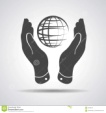 Прочитай текст в учебнике «Познание мира» на стр. 76  Используя карту, обозначь и подпиши основные реки и озера Казахстана.РЕКИ: Иртыш (Ертис), Сырдария, Ишим(Есиль), Урал (Жайык), Иле.ОЗЕРА: Балкаш, Аральское море, Каспийское море.ЭКОЛОГИПрочитай текст(сам) в учебнике «Познание мира» на стр. 81-82 (до знаков)Ответь на вопросы (в паре):-ПОЧЕМУ воду необходимо охранять?-Что делается для охраны воды?3. Проведи ОПЫТ: пропусти воду от снега через фильтр. Сделай вывод о его чистоте. С чем это связано? Объясни.4. Выбери знаки (в группе), которые говорят об охране воды и наклей их на постер. Объясни, что значит каждый знак? 5. *Сделай экологический прогноз (подумай и обсуди в группе):Потерпело аварию судно, перевозившее нефть…СИНОПТИКИ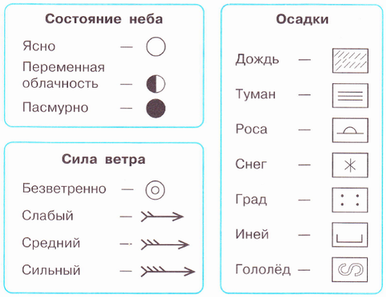 Прочитай текст в учебнике «Познания мира» 3 класс на стр. 77.-Найди ответ на вопрос: Что такое туман? -Каким условным знаком обозначается туман?Посмотри видеоурок в ЭУ раздел «Природа и человек» тема «Плывут по небу облака»Сравни ТУМАН и ОБЛАКА запиши сходство и различие в диаграмме Венна.Ответь на вопросы ( в паре): Какие виды облаков ты запомнил?Из каких видов облаков осадки не выпадают?Какой вид облаков приносит долгие моросящие дожди? Рассмотри условные обозначения, связанные с водой.СИНОПТИКИПрочитай текст в учебнике «Познания мира» 3 класс на стр. 77.-Найди ответ на вопрос: Что такое туман? -Каким условным знаком обозначается туман?Посмотри видеоурок в ЭУ раздел «Природа и человек» тема «Плывут по небу облака»Сравни ТУМАН и ОБЛАКА запиши сходство и различие в диаграмме Венна.Ответь на вопросы ( в паре): Какие виды облаков ты запомнил?Из каких видов облаков осадки не выпадают?Какой вид облаков приносит долгие моросящие дожди? Рассмотри условные обозначения, связанные с водой.1Вода в природе встречается в трех состояниях: жидкое, твердое, газообразное+2Иртыш, Ишим, Волга – реки Казахстана-3Виды облаков: перистые, кучевые, слоистые+4Место, откуда начинается река, называется ИСТОК.+5Воды на планете очень много, поэтому охранять ее нет смысла-